Oficio N° 19.356VALPARAÍSO, 9 de abril de 2024Tengo a honra comunicar a US. que la Cámara de Diputados, en sesión del día de hoy, a solicitud de la diputada Mónica Arce Castro, acordó remitir a la Comisión de Educación, para su estudio e informe, el proyecto de ley que modifica diversos cuerpos legales para otorgar mayor protección a personas que ejerzan funciones en posición de garante, en situaciones de violencia corporal o psicoemocional, correspondiente al boletín N° 16.721-07, inicialmente asignado a la Comisión de Constitución, Legislación, Justicia y Reglamento.Lo que pongo en vuestro conocimiento, por orden del señor Presidente de la Cámara de Diputados, y en virtud del referido acuerdo.Dios guarde a US.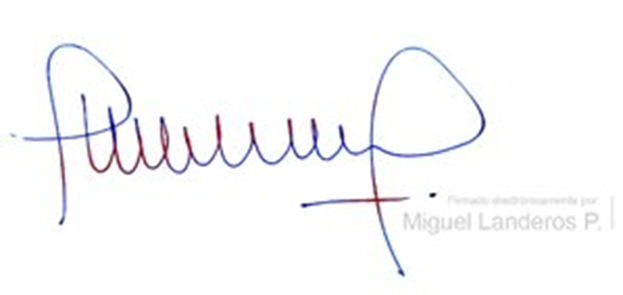 MIGUEL LANDEROS PERKIĆSecretario General de la Cámara de Diputados